       ПРОЕКТ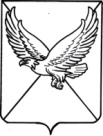  АДМИНИСТРАЦИЯ  ПЕРВОМАЙСКОГО СЕЛЬСКОГО ПОСЕЛЕНИЯЛЕНИНГРАДСКОГО РАЙОНАП О С Т А Н О В Л Е Н И Еот ________			        	                                                                               № ___поселок ПервомайскийОб утверждении Положения по содержанию, охране, защите, вырубке и восстановлению зеленых насаждений на территорииПервомайского сельского поселения Ленинградского районаВо исполнение пункта 19 части 1 статьи 14 Федерального закона от 06 октября 2003 года №131-ФЗ «Об общих принципах организации местного самоуправления в Российской Федерации», Федерального закона от 10 января 2002 года № 7-ФЗ «Об охране окружающей среды», Закона Краснодарского края от 23 апреля 2013 года №2695-КЗ «Об охране зеленых насаждений в Краснодарском крае» (с изменениями, внесенными Законом Краснодарского края от 23 декабря 2019 года № 4202-КЗ), Закона Краснодарского края от 23 июля 2021 года №4498-КЗ « О внесении изменений в Закон Краснодарского края «Об охране зеленых насаждений в Краснодарском крае», руководствуясь Уставом Первомайского сельского поселения Ленинградского района, в целях сохранения и обеспечения развития зеленого фонда, как одного из важнейших факторов создания и поддержания благоприятных экологических условий жизни, труда и отдыха населения на территории населенных пунктов Первомайского сельского поселения Ленинградского района Краснодарского края, п о с т а н о в л я ю:1. Утвердить Положение по содержанию, охране, защите, вырубке и восстановлению зеленых насаждений на территории Первомайского сельского поселения Ленинградского района (приложение № 1).2. Утвердить Порядок исчисления платы за проведение компенсационного озеленения при уничтожении зеленых насаждений на территории Первомайского сельского поселения Ленинградского района (приложение № 2).3. Признать утратившим силу постановление администрации Первомайского сельского поселения Ленинградского района от 21 марта  2016 года № 56 «Об утверждении Правил создания, содержания и охраны зеленых насаждений, находящихся на территории Первомайского сельского поселения Ленинградского района».4. Контроль за выполнением настоящего постановления оставляю за собой.5. Настоящее постановление вступает в силу со дня его официального обнародования и подлежит размещению на официальном сайте администрации Первомайского сельского поселения Ленинградского района. Глава Первомайского сельского поселения Ленинградского района                                               М.А.КоровайныйПроект подготовил и внес:Землеустроитель  администрацииПервомайского сельского поселения                                                 С.Ю.ТроценкоПроект согласован:Начальник общего отделаадминистрации Первомайскогосельского поселения                                                                           С.В.Пантелеева    ПРИЛОЖЕНИЕ №1УТВЕРЖДЕНОпостановлением администрацииПервомайского сельского поселения Ленинградского районаот ____________ № ______ПОЛОЖЕНИЕпо содержанию, охране, защите, вырубке и восстановлению зеленых насаждений на территории Первомайского сельского поселения Ленинградского районаНастоящее Положение по содержанию, охране, защите вырубке и восстановлению зеленых насаждений на территории Первомайского сельского поселения Ленинградского района (далее - Положение) разработано в целях регулирования общественных отношений в области содержания, охраны и восстановления зеленых насаждений на территории населенных пунктов Первомайского сельского поселения  Ленинградского района Краснодарского края (далее – территории населенных пунктов).Правовую основу настоящего Положения составляют Конституция Российской Федерации, Земельный кодекс Российской Федерации, Федеральный закон от 10 января 2002 года №7-ФЗ «Об охране окружающей среды», Федеральный закон от 6 октября 2003 года №131-ФЗ «Об общих принципах организации местного самоуправления в Российской Федерации» во взаимосвязи со статьей 2 Закона Краснодарского края от 08 августа 2016 года № 3459-КЗ «О закреплении за сельскими поселениями Краснодарского края отдельных вопросов местного значения городских поселений», Закон Краснодарского края от 23 апреля 2013 года № 2695-КЗ «Об охране зеленых насаждений в Краснодарском крае», Закон Краснодарского края от 23 июля 2021 года №4498-КЗ « О внесении изменений в Закон Краснодарского края «Об охране зеленых насаждений в Краснодарском крае» муниципальные правовые акты администрации Первомайского сельского поселения Ленинградского района.Глава 1. Общие положенияСтатья 1. Основные понятияДля целей настоящего Положения используются следующие основные понятия:1) зеленые насаждения - древесно-кустарниковая и травянистая растительность естественного и искусственного происхождения, выполняющая средообразующие, рекреационные, санитарно-гигиенические, экологические и эстетические функции;2) дерево - многолетнее растение с четко выраженным стволом, несущими боковыми ветвями и верхушечным побегом;3) кустарник - многолетнее растение, ветвящееся у самой поверхности почвы и не имеющее во взрослом состоянии главного ствола;4) травяной покров - газон, естественная травяная растительность;5) цветник - участок геометрической или свободной формы с высаженными одно-, двух- или многолетними цветочными растениями;6) заросли - деревья и (или) кустарники самосевного и порослевого происхождения, образующие единый сомкнутый полог;7) охрана зеленых насаждений - система мер, направленных на защиту зеленых насаждений от негативного воздействия хозяйственной и иной деятельности, включающая в том числе и борьбу с болезнями и вредителями растений;8) содержание зеленых насаждений - деятельность по поддержанию функционального состояния (обработка почвы, полив, внесение удобрений, обрезка крон деревьев и кустарников и иные мероприятия) и восстановлению зеленых насаждений;9) повреждение зеленых насаждений - нарушение целостности зеленых насаждений в результате механического, термического, биологического или химического воздействия, ухудшения качества среды обитания, вызванного изъятием или загрязнением почвы в зоне зеленых насаждений, изменением состава атмосферного воздуха, но не влекущее прекращение их роста;10) уничтожение зеленых насаждений - механическое, термическое, биологическое или химическое воздействие на зеленые насаждения, ухудшающее качество среды обитания, вызванное изъятием или загрязнением почвы в зоне зеленых насаждений, изменением состава атмосферного воздуха и приводящее к прекращению роста и гибели зеленых насаждений или их части;11) аварийно-опасные деревья - деревья, представляющие опасность для жизни и здоровья граждан, имущества и создающие аварийно-опасные ситуации;12) сухостойные деревья и кустарники - деревья и кустарники, утратившие физиологическую устойчивость и подлежащие вырубке;12.1) санитарные рубки - рубки, проводимые с целью улучшения санитарного состояния зеленых насаждений (в том числе удаление аварийно-опасных, сухостойных и больных деревьев и кустарников), производимые по результатам обследования зеленых насаждений органом местного самоуправления Первомайского сельского поселения;12.2) восстановительное озеленение - деятельность по созданию зеленых насаждений взамен утраченных в результате вырубки аварийно-опасных деревьев, сухостойных деревьев и кустарников, осуществления мероприятий по предупреждению и ликвидации аварийных и других чрезвычайных ситуаций;13) порубочный билет - разрешительный документ, выданный уполномоченным органом местного самоуправления, дающий право на выполнение работ по вырубке (уничтожению), санитарной рубке, санитарной, омолаживающей или формовочной обрезке зеленых насаждений;13.1) пересадка зеленых насаждений - действия, связанные с перемещением и посадкой зеленых насаждений в месте, определенном в разрешении на пересадку, а также с проведением уходных работ до полной приживаемости зеленых насаждений;13.2) разрешение на пересадку – разрешение, выдаваемое уполномоченным органом местного самоуправления в порядке, установленном местной администрацией поселения, в целях осуществления пересадки зеленых насаждений; 14) инвентаризация озелененных территорий - проведение работ по установлению качественных и количественных параметров озелененных территорий, организации учета зеленых насаждений и осуществления контроля за их состоянием;15) компенсационное озеленение - деятельность органов местного самоуправления по созданию зеленых насаждений взамен уничтоженных и их сохранению до полной приживаемости на территориях поселений, городских округов;16) компенсационная стоимость зеленых насаждений - денежная оценка стоимости зеленых насаждений, устанавливаемая для учета их ценности в целях осуществления компенсационного озеленения;17) озелененные территории - территории, на которых располагаются природные и искусственно созданные садово-парковые комплексы и объекты, территории жилых, общественно-деловых и других территориальных зон, не менее 70 процентов поверхности которых занято зелеными насаждениями;18) реестр озелененных территорий - перечень озелененных территорий общего пользования, включающий данные учета зеленых насаждений.Статья 2. Озелененные территории1. Единый зеленый фонд Первомайского сельского поселения Ленинградского района включает в себя озелененные и лесопарковые территории всех категорий и видов, расположенные в пределах границ Первомайского сельского поселения Ленинградского района.2. Выделяются три основные категории озелененных территорий, каждая из которых имеет свои функциональные особенности по отношению к гражданскому обороту (отношения к собственности, продаже, аренде), режимам пользования и способам хозяйствования: озелененные территории общего пользования – территории, используемые для рекреации всего населения поселения (сады, парки, парки культуры и отдыха, мемориальные комплексы, скверы, бульвары, улицы и транспортные магистрали, набережные, лесопарки, гидропарки);озелененные территории ограниченного пользования – территории в пределах жилой, гражданской, промышленной застройки, организаций обслуживания населения, учреждений здравоохранения, науки, образования, рассчитанные на пользование отдельными группами населения, санитарно-защитные зоны;озелененные территории специального назначения – территории, используемые для экранирования, ассимиляции и фильтрации загрязнителей атмосферного воздуха и повышения комфортности микроклимата (питомники, цветочно-оранжерейные хозяйства, выставки, ботанические, дендрологические и зоологические сады, кладбища, особо охраняемые природные территории).3. Хозяйственная и иная деятельность на озелененных территориях осуществляется с соблюдением требований по охране зеленых насаждений, установленных законодательством Российской Федерации, законодательством Краснодарского края и настоящим Положением.Статья 3. Охрана зеленых насаждений1. Охране подлежат все зеленые насаждения, расположенные на территории населенных пунктов Первомайского сельского поселения Ленинградского района, независимо от форм собственности на земельные участки, на которых эти насаждения расположены.Землепользователи, землевладельцы, арендаторы земельных участков, на которых расположены зеленые насаждения, при использовании земельных участков обязаны соблюдать требования градостроительных регламентов и договоров, в том числе регулирующих порядок содержания зеленых насаждений. Хозяйственная, градостроительная и иная деятельность на территории поселения осуществляется с соблюдением требований по охране зеленых насаждений, установленных законодательством Российской Федерации, краевым законодательством и нормативными муниципальными правовыми актами администрации Первомайского сельского поселения Ленинградского района.2. Действие настоящего Положения распространяется на отношения в сфере охраны зеленых насаждений, расположенных на землях населенных пунктов, независимо от формы собственности на земельные участки, за исключением земельных участков, предоставленных гражданам для индивидуального жилищного строительства, ведения личного подсобного хозяйства, садоводческим или огородническим некоммерческим товариществам, а также земельных участков в границах населенных пунктов, отнесенных к территориальным зонам специального назначения, зонам военных объектов, зонам сельскохозяйственного использования, занятых многолетними плодово-ягодными насаждениями всех видов (деревья, кустарники), чайными плантациями, питомниками древесных и кустарниковых растений, виноградниками.2.1. Настоящее Положение не распространяются на отношения в сфере охраны зеленых насаждений, расположенных на особо охраняемых природных территориях, землях лесного фонда, землях сельскохозяйственного назначения.3. Если иное не установлено действующим законодательством, то на территориях, занятых зелеными насаждениями общего и ограниченного пользования, запрещается предоставление земельных участков для строительства зданий и сооружений, кроме случаев размещения объектов капитального строительства в соответствии с основными и условно разрешенными видами использования земельных участков, установленных Правилами землепользования и застройки поселения Первомайского сельского поселения Ленинградского района. Изменение вида использования земельных участков, занятых зелеными насаждениями общего пользования, осуществляется на основании градостроительных регламентов, утвержденных в установленном порядке.Статья 4. Содержание зеленых насаждений на территории населенных пунктов Первомайского сельского поселения Ленинградского района1. Содержание возлагается:1) лесопарков, садов, скверов, бульваров, пешеходных аллей - на пользователей и арендаторов озелененных территорий;2) парков культуры и отдыха, детских парков, специализированных парков - на администрации этих учреждений;3) участков озелененных территорий общего пользования - скверов, улиц, бульваров и пешеходных аллей, составляющих неотъемлемую часть фасадных (входных) групп объектов торговли, обслуживания, банков, офисов предприятий, частных домов, - на собственников и арендаторов данных помещений;4) зеленых насаждений на территориях предприятий, учреждений, организаций, а также на участках, закрепленных за ними, - непосредственно эти предприятия, учреждения, организации;5) санитарно-защитных зон - на землевладельцев, а также землепользователей и арендаторов земельных участков в границах санитарно-защитных зон;6) внутриквартальных зеленых насаждений, насаждений на придомовых территориях в границах землепользования - на собственников или пользователей жилищного фонда.2. Собственники, пользователи и арендаторы озелененных территорий обязаны:обеспечить сохранность и квалифицированный уход за зелеными насаждениями; регулярно проводить весь комплекс агротехнических мер, в том числе полив газонов, деревьев и кустарников, борьбу с сорняками, вредителями и болезнями, выкашивание газонов в соответствии с инструктивно-методическими указаниями;проводить озеленение и текущий ремонт зеленых насаждений на закрепленной территории за свой счет;вырубку (пересадку) зеленых насаждений оформлять в порядке, установленном разделом 5 настоящего Положения;проводить омолаживающую обрезку деревьев;не допускать загрязнения территорий, занятых зелеными насаждениями, бытовыми и промышленными отходами, сточными водами;не допускать складирования на газонах и под зелеными насаждениями грязи с очищаемой площадки;проводить санитарную уборку территории, удаление поломанных деревьев и кустарников.При осуществлении сделок с земельными участками, занятыми зелеными насаждениями, к новому собственнику, пользователю, арендатору переходят права и обязанности по содержанию зеленых насаждений.3. На озелененных территориях запрещается всякая деятельность, не соответствующая целям их создания, или нарушающая их целостность, или угрожающая их существованию, в том числе:1) рвать цветы и ломать ветви деревьев и кустарников;2) добывать из деревьев сок, смолу, делать надрезы, надписи и наносить другие механические повреждения;3) разорять муравейники, гнезда и норы птиц и животных, ловить и уничтожать птиц и животных;4) выгуливать собак в скверах, парках, на газонах и цветниках;5) организовывать проезд и стоянку автотранспортных средств, строительной и дорожной техники, кроме техники, связанной с эксплуатацией данных территорий и уходом за зелеными насаждениями;6) сжигать листья, сметать листья в лотки в период массового листопада, засыпать ими стволы деревьев и кустарников (опавшую листву целесообразно собирать в кучи, не допуская разноса по улицам, удалять в специально отведенные места для компостирования или вывозить на свалку), разжигать костры и нарушать правила противопожарной охраны;7) заливать катки на любых видах газонов, под древесными насаждениями;8) сбрасывать снег с крыш на участки, занятые насаждениями, без принятия мер, обеспечивающих сохранность деревьев и кустарников;9) посыпать технической солью и другими химическими препаратами тротуары, проезжие и прогулочные дороги и пр. аналогичные покрытия;10) сбрасывать смет и другие загрязнения на газоны, складировать любые материалы, устраивать свалки мусора;11) использовать снегоочистительные машины для перекидки снега на насаждения, кроме случая, когда применение машин для уборки улиц и площадей осуществляется при наличии на машинах специальных направляющих устройств, предотвращающих попадание снега на насаждения, а также при возникновении чрезвычайных погодных условий - в период обильных снегопадов - руководствоваться Планом действий при чрезвычайных ситуациях при уборке свежевыпавшего снега (снежной массы) с улично-дорожной сети поселения;12) подвешивать на деревьях гамаки, качели, веревки для сушки белья, забивать в стволы деревьев гвозди, прикреплять рекламные щиты, электропровода, колючую проволоку и другие ограждения, которые могут повредить деревьям;13) применять любые пестициды на озелененных территориях детских, спортивных, медицинских учреждений, школ, предприятий общественного питания, водоохранных зон рек, озер и водохранилищ, зон первого и второго поясов санитарной охраны источников водоснабжения, в непосредственной близости от жилых домов и воздухозаборных устройств.4. При осуществлении предпринимательской деятельности на озеленённых территориях и в зелёных массивах запрещается использование взрывоопасных, огнеопасных и ядовитых веществ, загрязнение и захламление территории, совершать иные действия, способные повлечь за собой повреждение или уничтожение зелёных насаждений.5. Учет и клеймение сухих деревьев независимо от их местонахождения производятся силами и средствами специализированных организаций с участием специалиста администрации Первомайского сельского поселения Ленинградского района.6. Пересадка зеленых насаждений осуществляется на основании разрешения на пересадку, выдаваемого в порядке, установленном администрацией поселения.7. Порядок осуществления пересадки зеленых насаждений и контроля за приживаемостью пересаженных зеленых насаждений, содержащий в том числе параметры зеленых насаждений, возможных к пересадке, сроки пересадки, продолжительность уходных работ и срок приживаемости пересаженных зеленых насаждений, устанавливается администрацией поселения.Статья 5. Финансирование расходов на содержание зеленых насаждений1. Финансирование расходов на содержание зеленых насаждений осуществляется:1) садов, скверов, пешеходных аллей, других озелененных территорий - в пределах средств, предусмотренных в местном бюджете на благоустройство;2) озелененных территорий, переданных для содержания гражданам, юридическим лицам (собственникам, пользователям и арендаторам), индивидуальным предпринимателям - за собственный счет;3) озелененных территорий в границах предприятий, учреждений, организаций, а также на участках, закрепленных за ними, - за собственный счет;4) санитарно-защитных зон - за счет средств владельцев, а также пользователей и арендаторов земельных участков в границах санитарно-защитных зон;5) внутриквартальных зеленых насаждений, насаждений на придомовых территориях в границах землепользования - за счет собственников (пользователей) жилищного фонда.Статья 6. Права граждан и общественных объединений в сфере создания, воспроизводства, содержания, охраны, использования и учета зеленых насаждений1. В сфере создания, воспроизводства, содержания, охраны, использования и учета зеленых насаждений граждане и общественные объединения имеют право:1) оказывать содействие администрации Первомайского сельского поселения Ленинградского района в решении вопросов создания, воспроизводства, содержания, охраны, использования и учета зеленых насаждений;2) осуществлять общественный контроль за состоянием зеленых насаждений;3) обращаться в администрацию Первомайского сельского поселения Ленинградского района с сообщениями о фактах уничтожения или повреждения зеленых насаждений;4) направлять в администрацию Первомайского сельского поселения Ленинградского района предложения по рациональному использованию, защите зеленых насаждений, сохранению и увеличению их биологического разнообразия;5) получать от администрации Первомайского сельского поселения Ленинградского района достоверную информацию о планируемых и ведущихся работах на территориях, занятых зелеными насаждениями, а также об учете зеленых насаждений;6) создавать фонды и оказывать финансовую помощь для содержания зеленых насаждений;7) участвовать в процессе подготовки и принятия решений в области градостроительной деятельности, оказывающих воздействие на зеленые насаждения;8) испрашивать и получать в порядке, установленном разделом 2 настоящего Положения порубочный билет.Глава 2. Порядок осуществления вырубки зеленых насаждений на территории населенных пунктов Первомайского сельского поселения Ленинградского района Статья 7. Оформление порубочного билета1. Вырубка зеленых насаждений на территории населенных пунктов Первомайского сельского поселения  производится в следующих случаях:1) обеспечение условий для строительства новых и реконструкции существующих зданий, сооружений и коммуникаций, предусмотренных утвержденной и согласованной градостроительной документацией;2) обслуживание объектов инженерного благоустройства, надземных коммуникаций;3) ликвидация аварийных и чрезвычайных ситуаций, в том числе, на объектах инженерного благоустройства;4) восстановление нормативов освещения жилых и нежилых помещений;5) необходимость улучшения качественного и видового состава зеленых насаждений (реконструкции);6) удаление аварийных деревьев (аварийным признается дерево, наклон ствола которого превышает 30 градусов от вертикали, а также сухостойные деревья).2. Вырубка зеленых насаждений осуществляется на основании порубочного билета на вырубку зеленых насаждений и проведение компенсационного озеленения на территории Первомайского сельского поселения Ленинградского района (далее – порубочный билет).Порубочный билет оформляется администрацией Первомайского сельского поселения Ленинградского района в соответствии с приложением № 1 к Положению и выдается в порядке, установленном постановлением администрации Первомайского сельского поселения Ленинградского района от 18 июня 2021 года № 27 «Об утверждении административного регламента предоставления администрацией Первомайского сельского поселения Ленинградского района муниципальной услуги «Выдача порубочного билета на территории муниципального образования».Для получения разрешения на право производства работ по вырубке зеленых насаждений заявитель подает заявление на имя главы Первомайского сельского поселения Ленинградского района с указанием мотивов осуществления работ с приложением следующих документов:1) информация о сроке выполнения работ;2) банковские реквизиты заявителя;3) документы, подтверждающие необходимость производства работ, требующих вырубки (уничтожения) зеленых насаждений на определенном земельном участке.Администрация Первомайского сельского поселения Ленинградского района после получения документов от заявителя, в течение 15 рабочих дней со дня подачи заявления запрашивает (в случае необходимости) дополнительные документы в рамках межведомственного информационного взаимодействия и производит расчет размера платы, в соответствии с актом обследования (приложение № 2 к настоящему Положению), а также после внесения платы выдает заявителю порубочный билет в течение трех дней. Администрация ведет учет оформленных порубочных билетов.Плата вносится на единый счет местного бюджета с указанием назначения платежа.Субъект хозяйственной деятельности освобождается от обязанности платы в случае:1) если вырубка (уничтожение) зеленых насаждений производится на земельном участке, отнесенном к территориальной зоне сельскохозяйственного использования и предоставленном в пользование гражданину или юридическому лицу для сельскохозяйственного производства;2) если вырубка (уничтожение) зеленых насаждений производится на земельном участке, расположенном за границами населенного пункта.Процедура оформления порубочного билета и разрешения на пересадку осуществляется бесплатно.Для устранения аварийных и других чрезвычайных ситуаций обрезка, вырубка (уничтожение) зеленых насаждений может производиться без оформления порубочного билета, который должен быть оформлен в течение пяти дней со дня окончания произведенных работ.Если уничтожение зеленых насаждений связано с вырубкой аварийно-опасных деревьев, сухостойных деревьев и кустарников, с осуществлением мероприятий по предупреждению и ликвидации аварийных и других чрезвычайных ситуаций, субъект хозяйственной и иной деятельности освобождается от обязанности платы.В случае вырубки аварийно-опасных деревьев, сухостойных деревьев и кустарников, осуществления мероприятий по предупреждению и ликвидации аварийных и других чрезвычайных ситуаций субъект хозяйственной и иной деятельности производит восстановительное озеленение на том же месте и в том же объеме в порядке, установленном местной администрацией поселения, городского округа.Обо всех производимых работах по устранению и ликвидации аварийных и других чрезвычайных ситуаций организации, осуществляющие обрезку, вырубку (уничтожение) зеленых насаждений, обязаны проинформировать администрацию поселения.Срок действия порубочного билета устанавливается в зависимости от сложности объемов работ, но не более 1 года.Статья 8. Санитарная рубка, санитарная, омолаживающая и формовочная обрезка1. Лица, осуществляющие хозяйственную и иную деятельность на территории Первомайского сельского поселения Ленинградского района, для которой требуется проведение работ по санитарной, омолаживающей или формовочной обрезке зеленых насаждений, для получения порубочного билета подают в администрацию Первомайского сельского поселения Ленинградского района, на территории которого необходимо осуществить данные работы, заявление о необходимости выдачи указанного билета. В заявлении указывается основание необходимости проведения работ по санитарной, омолаживающей или формовочной обрезке зеленых насаждений.2. Основанием для санитарной рубки не являющихся сухостойными деревьев и кустарников является акт их обследования администрацией Первомайского сельского поселения Ленинградского района с привлечением специалиста, обладающего необходимыми профессиональными знаниями.3. Если вырубка (уничтожение) или повреждение зеленых насаждений связаны с санитарной рубкой, санитарной, омолаживающей или формовочной обрезкой, субъект хозяйственной и иной деятельности освобождается от обязанности платы.4. Акты обследования зеленых насаждений, которые подлежат санитарной рубке, санитарной, омолаживающей или формовочной обрезке, являются общедоступными и публикуются на официальном сайте Первомайского сельского поселения Ленинградского района в информационно-телекоммуникационной сети «Интернет».5. Информирование жителей о проведении работ по санитарной рубке, санитарной, омолаживающей или формовочной обрезке, вырубке (уничтожению), пересадке зеленых насаждений, а также о проведении восстановительного озеленения осуществляется путем установки информационного щита, соответствующего требованиям, утверждаемым администрацией Первомайского сельского поселения Ленинградского района.6. Проведение работ по санитарной рубке, санитарной, омолаживающей или формовочной обрезке зеленых насаждений без установки информационного щита, указанного в подпункте 5 настоящего пункта, не допускается.7. Виды работ по санитарной, омолаживающей или формовочной обрезке устанавливаются в порубочном билете.Статья 9. Порядок согласования вырубки или пересадки зеленых насаждений при осуществлении градостроительной деятельности1. При разработке проектов строительства зданий, строений, сооружений, транспортных магистралей, инженерных коммуникаций граждане, юридические лица, индивидуальные предприниматели, осуществляющие строительную деятельность, обязаны предусмотреть разработку проекта благоустройства, учитывающего посадку саженцев деревьев высотой не менее , декоративных кустарников, цветников, газонов, установку малых архитектурных форм.Также в проектно-сметной документации рекомендуется предусмотреть:1) стоимость мероприятий по сохранению зеленых насаждений ценных, редких пород деревьев и кустарников на весь период строительства;2) мероприятия по сохранению, восстановлению зеленых насаждений (в том числе газонов), прилегающих к границам предоставленного в установленном порядке земельного участка, по его периметру на расстоянии  от границ.В случае планируемой вырубки зеленых насаждений дополнительно учесть компенсационную стоимость поврежденных или вырубленных зеленых насаждений.Статья 10. Порядок согласования вырубки или пересадки зеленых насаждений при плановом обслуживании инженерных коммуникаций, проведении капитального или текущего ремонта инженерных коммуникаций, в том числе на объектах электросетевого хозяйства1. Заказчик в ходе планового обслуживания, или при проведении капитального или текущего ремонта инженерных коммуникаций, в том числе объектов электросетевого хозяйства, в случае необходимости вырубки зеленых насаждений, направляет в администрацию Первомайского о сельского поселения Ленинградского района документы, указанные в пункте 3 статьи 7 настоящего Положения.2. При вырубке зеленых насаждений, попадающих в охранные зоны инженерных коммуникаций, которые определены действующими нормами и правилами, компенсационное озеленение не производится.3. При вырубке деревьев и кустарников, произрастающих в зоне производства работ, но за пределами охранной зоны инженерных коммуникаций, соотношение компенсационного озеленения к количеству зеленых насаждений, подлежащих вырубке: 1:1.4. Восстановление газонов и цветников, нарушенных в ходе ремонтных работ, осуществляется за счет средств заказчика.Статья 11. Порядок согласования вырубки или пересадки зеленых насаждений в случае предупреждения, ликвидации последствий аварийных и чрезвычайных ситуаций на объектах инженерного благоустройства, в том числе, на объектах электросетевого хозяйства1. В аварийных ситуациях на объектах инженерного благоустройства, требующих безотлагательного проведения ремонтных работ, рубка зеленых насаждений производится без предварительного оформления порубочного билета.2. О проведении аварийной вырубки зеленых насаждений организация, осуществляющая работы на аварийном объекте, в течение не более двух рабочих дней информирует администрацию Первомайского о сельского поселения Ленинградского района.3. Порубочный билет на аварийную вырубку зеленых насаждений оформляется администрацией Первомайского сельского поселения Ленинградского района  в срок не более пяти рабочих дней со дня окончания произведенных работ.Статья 12. Порядок согласования вырубки или пересадки зеленых насаждений в случае восстановления нормативов освещения жилых и нежилых помещений 1. Физические или юридические лица, индивидуальные предприниматели, имеющие намерение осуществить вырубку зеленых насаждений для восстановления нормативов освещения жилых и нежилых помещений, обращаются в администрацию Первомайского сельского поселения Ленинградского района  с заявлением о выдаче порубочного билета.2. К заявлению на вырубку должно быть приложено положительное заключение (или предписание) территориального отдела Территориального управления Федеральной службы по надзору в сфере защиты прав потребителей и благополучия человека.3. В течение пяти рабочих дней после получения документов, указанных в настоящем пункте, администрация Первомайского сельского поселения Ленинградского района выдает заявителю порубочный билет.4. Вырубка зеленых насаждений в данном случае производится без оплаты восстановительной стоимости вырубаемых зеленых насаждений, но за счет средств заявителя.Статья 13. Порядок согласования вырубки или пересадки зеленых насаждений при проведении их реконструкции1. Организация, выполняющая муниципальный заказ по содержанию зеленого фонда поселения, для проведения работ по реконструкции зеленых насаждений на определенном участке, включающих вырубку, обрезку насаждений, обращается в администрацию Первомайского сельского поселения Ленинградского района  с заявлением о выдаче порубочного билета.2. Комиссия проводит осмотр участка, составляет акт, на основании которого в течение двух рабочих дней администрация Первомайского сельского поселения Ленинградского района  выдает организации порубочный билет.3. Оплата восстановительной стоимости зеленых насаждений, подлежащих вырубке при проведении их реконструкции, не производится.Статья 14. Вырубка аварийных, сухих, усыхающих, больных, крупномерных деревьев 1. Вырубка аварийных, сухих, усыхающих, больных, крупномерных деревьев, когда их падение угрожает жизни и здоровью людей, состоянию зданий, строений, сооружений, движению транспорта, функционированию инженерных коммуникаций, - производится на основании порубочного билета.2. В случае возникновения вышеперечисленных ситуаций пользователи, собственники или арендаторы озелененных территорий, желающие выполнить вырубку таких деревьев, письменно уведомляют администрацию Первомайского сельского поселения Ленинградского района  о предполагаемой вырубке, указав количество деревьев, кустарников, диаметр стволов и породный состав.3. По поручению администрации Первомайского сельского поселения Ленинградского района  Комиссия с выездом на место в присутствии лица, желающего осуществить вырубку зеленых насаждений, либо его представителя, составляет акт для последующего решения вопроса о вырубке или сохранении зеленых насаждений.4. Сухостойные и аварийные зеленые насаждения, подлежащие вырубке, на основании заключения Комиссии или предписания специалиста по озеленению, вырубаются в первоочередном порядке. Сухостойные деревья выявляются в вегетационный период – с мая по сентябрь.5. Если при обследовании сухих деревьев и кустарников будет установлено, что их гибель произошла не от старости и болезней, а по вине отдельных граждан, юридических лиц, индивидуальных предпринимателей, - по факту нарушения Комиссией составляется акт, который передается должностному лицу администрации поселения, наделенному правом составления протоколов об административных правонарушениях, для привлечения виновных в гибели зеленых насаждений к административной ответственности.Оценка этих зеленых насаждений для возмещения причиненного ущерба производится по ставкам восстановительной стоимости на здоровые (без признаков ослабления) деревья.6. Компенсационное озеленение в случае вырубки сухостойных и аварийных зеленых насаждений не производится.Статья 15. Основные требования к производству работ по вырубке или пересадке зеленых насаждений1. Валка, раскряжевка, погрузка и вывоз срубленного дерева и порубочных остатков производится в течение 2-х суток с момента начала работ. Хранить срубленные зеленые насаждения и порубочные остатки на месте производства работ более длительное время запрещается.2. Все работы по валке, раскряжевке и транспортировке порубочных остатков производятся в соответствии с требованиями техники безопасности, предъявляемыми к такому виду работ.3. В случае повреждения газонов, зеленых насаждений на прилегающей к месту вырубки территории, производителем работ проводится их обязательное восстановление в течение полугода с момента причинения повреждения.Глава 3. Проведение работ в зоне существующих зелёных насаждений. Компенсационное озеленениеСтатья 16. Порядок производства строительных работ в зоне существующих зелёных насаждений1. Разработку проектов строительства сооружений и прокладки коммуникаций надлежит выполнять с максимальным сохранением существующих зелёных насаждений.2. При невозможности сохранения зелёных насаждений вырубка должна быть произведена в порядке, установленном главой 2 настоящего Положения.3. При производстве строительных работ в зоне зелёных насаждений застройщики обязаны:1) ограждать деревья, находящиеся на территории строительства, сплошными щитами высотой . Щиты располагать треугольником на расстоянии не менее  от ствола дерева, а также устраивать деревянный настил вокруг ограждающего треугольника на ширину ;2) при производстве замощения и асфальтирования проездов в поселении, площадей, дворов, тротуаров и т.п. оставлять вокруг дерева свободное пространство не менее  с последующей установкой приствольной решётки;3) выкапывание траншей при прокладке инженерных сетей производить от ствола дерева: при толщине ствола  – на расстоянии не менее 2м, при толщине ствола более  – не менее , от кустарников – не менее 1,5м, считая расстояния от основания крайней скелетной ветви;4) при реконструкции и строительстве дорог, тротуаров, и других сооружений в районе зелёных насаждений не допускать изменения вертикальных отметок против существующих более  при понижении или повышении их. В тех случаях, когда засыпка или обнажение корневой системы неизбежны, в проектах предусматривать соответствующие устройства для сохранения нормальных условий роста деревьев;5) не складировать строительные материалы и не устраивать стоянки машин на газонах на расстоянии ближе 2,5м от дерева и 1,5м от кустарника. Складирование горючих материалов производится на расстоянии не ближе  от деревьев и кустарников;6) подъездные пути и места установки подъёмных кранов располагать вне насаждений и не нарушать установленные ограждения деревьев;7) работы подкопом в зоне корневой системы деревьев и кустарников производить ниже расположения основных скелетных корней (не менее  от поверхности почвы), не повреждая корневой системы. Статья 17. Компенсационное озеленение1. Компенсационное озеленение производится администрацией Первомайского сельского поселения Ленинградского района.2. Компенсационное озеленение производится на том же земельном участке, на котором были уничтожены зеленые насаждения.2.1 При невозможности компенсационного озеленения на том же земельном участке, на котором были уничтожены зеленые насаждения, компенсационное озеленение производится на земельном участке, определенном администрацией Первомайского сельского поселения. В этом случае компенсационное озеленение производится в двойном размере как по количеству единиц растительности, так и по площади.3. В случае уничтожения зеленых насаждений компенсационное озеленение производится на том же участке земли, где они были уничтожены, причем количество единиц растений и занимаемая ими площадь не должны быть уменьшены, либо компенсационное озеленение производится на другом участке земли, но на территории населенных пунктов Первомайского сельского поселения Ленинградского района, где были уничтожены зеленые насаждения. В этом случае озеленение производится в двойном размере как по количеству единиц растительности, так и по площади.4. При формировании администрацией Первомайского сельского поселения Ленинградского района новых земельных участков под индивидуальное жилищное строительство, занятых зелеными насаждениями, компенсационное озеленение производится в количестве, равном количеству зеленых насаждений, находящихся на указанных участках, за счет средств местного бюджета.5. Компенсационное озеленение производится в ближайший сезон, подходящий для посадки (посева) зеленых насаждений.6. Видовой состав и возраст зеленых насаждений, высаживаемых на территории населенных пунктов в порядке компенсационного озеленения, устанавливаются проектом благоустройства соответствующей территории, согласованным в составе проектно-сметной документации.7. Параметры посадочного материала должны быть не менее:1) у деревьев хвойных высота - 1,5 - 1,7 м, ком земли - 0,8 х 0,6 м;2) у деревьев лиственных 1-й группы длина окружности ствола - 8 - , ком земли - 0,5 х 0,4 м;3) у деревьев лиственных 2-й группы длина окружности ствола - 8 - , ком земли - 0,5 х 0,4 м;4) у деревьев лиственных 3-й группы длина окружности ствола - 8 - , ком земли - 0,5 х 0,4 м;5) у кустарников высота - 0,3 м.Длина окружности ствола измеряется на высоте 1,3 - 1,5 м.8. Компенсационное озеленение считается законченным после приемки выполненных работ Комиссией с оформлением акта.9. При желании заявителя произвести компенсационное озеленение самостоятельно, между заявителем и администрацией Первомайского сельского поселения Ленинградского района заключается договор на производство компенсационного озеленения в натуральной форме. В этом случае уход за приживаемостью посадок ведется заявителем в течение одного года со дня высадки зеленых насаждений, и компенсационное озеленение производится за счет заявителя.10. Средства для компенсационного озеленения  образуются  за счет:- платежей за вырубку (уничтожение)  зеленых насаждений;- возмещения (компенсации) вреда, причиненного зеленым насаждениям;- штрафов за причинение вреда зеленым насаждениям,  взимаемых в соответствии с законодательством об административных  правонарушениях;- добровольных взносов граждан и юридических лиц, в том числе иностранных, на цели защиты и развития зеленых насаждений;- поступлений от иных источников.Средства для компенсационного озеленения вносятся в бюджет поселения  и учитываются на специальном счете.При незаконном повреждении или уничтожении зеленых насаждений средства от возмещения вреда и штрафы вносятся на основании протоколов об административных правонарушениях, оформленных  в установленном порядке или по решению суда.Размер  указанных платежей определяется в соответствии с Методикой оценки стоимости  зеленых насаждений и исчисления размера ущерба и убытков, вызываемых их повреждением и (или) уничтожением на территории населенных пунктов Первомайского сельского поселения , в соответствии с приложением №2 к настоящему постановлению.При перечислении в бюджет поселения средств для компенсационного озеленения плательщики на платежных  документах указывают назначение платежа: "Средства для компенсационного озеленения".Средства для компенсационного озеленения расходуются на воспроизводство зеленых насаждений взамен уничтоженных или поврежденных, в том числе на финансирование следующих работ:- приобретение (заготовка) и доставка посадочного материала, включая выкапывание саженцев деревьев и кустарников, погрузку на автотранспорт и разгрузку, упаковку комов деревьев, оплату стоимости приобретаемых для компенсационного озеленения саженцев и семян;- подготовка почвы для устройства газона и посадка деревьев и кустарников, включая планировку, вспашку, дискование, рыхление почвы фрезой, перекопку, боронование, разравнивание почвы;- рытье ям и канав (траншей) для посадки деревьев и кустарников;- замена  грунта  на 25%, 50%  или 100% при посадке деревьев, кустарников и устройстве газонов;- укрепление откосов с применением биоматов, деревянной решетки, одерновки, включая стоимость дерна;- внесение в почву органических и минеральных удобрений при подготовке посадочных мест и устройстве газонов;- посадка деревьев и кустарников в готовые ямы и траншеи;- устройство прикорневого полива (укладка поливочного водопровода, устройство приствольных лунок);- посев семян трав, включая гидропосев, укладка дерна;- работы по вертикальному озеленению;- полив газонов, деревьев, кустарников при посадке;- удаление не прижившихся в течение года после посадки деревьев и кустарников в пределах норм отпада в послепосадочный период, подсев семян газонных трав;- погрузка и вывоз мусора;- уход за зелеными насаждениями в течение года после посадки, в том числе полив, рыхление почвы, внесение минеральных, органических удобрений и стимуляторов роста,  оправка  приствольных лунок, прополка сорняков, обрезка (стрижка) деревьев и кустарников, оправка саженцев, оправка и замена кольев;- разработка и  согласование  исходно-разрешительной и проектно-сметной документации  компенсационного  озеленения, подготовка схем размещения посадок древесно-кустарниковых насаждений и их согласование. При этом стоимость проектной документации не должна превышать 5% стоимости работ;- работы по подготовке территории для компенсационного озеленения (валка сухостоя, корчевка пней, планировка территории, устройство поливочного водопровода, создание дорожно-тропиночной сети, освещение, установка малых архитектурных форм и др.) в размере не более 70% стоимости строительства.Использование средств для компенсационного озеленения в иных целях запрещается.Глава 4. Ответственность за нарушение требований настоящего Положения.Статья 18. Порядок возмещения вреда, причиненного в результате повреждения или уничтожения зеленых насаждений.1. Возмещение вреда, причиненного в результате повреждения или уничтожения зеленых насаждений, направлено на обеспечение сохранения и развития зеленого фонда на территории хутора Коржи, нормализацию экологической обстановки и создание благоприятной окружающей среды.2. Вырубка (пересадка), повреждение до степени прекращения роста зеленых насаждений, которые произошли в результате действий или бездействия граждан, юридических лиц, индивидуальных предпринимателей подлежат полной компенсации в денежной или натуральной форме.3. В случае повреждений зеленых насаждений, не ведущих к их гибели, граждане, юридические лица, индивидуальные предприниматели, виновные в повреждении зеленых насаждений, привлекаются к административной ответственности в соответствии с федеральным и краевым законодательством.4. Должностные лица администрации поселения, наделенные правом составления протоколов об административных правонарушениях, в случаях незаконной вырубки или повреждения зеленых насаждений составляют протоколы и направляют их на рассмотрение в орган, уполномоченный рассматривать дела об административной ответственности за данное правонарушение. Применение санкций не освобождает виновных от обязанности возместить причиненный вред, в связи с чем, администрацией составляется акт оценки зеленых насаждений. В акте оценочной комиссии (приложение № 3 к методике расчета компенсационной стоимости за уничтожение зеленых насаждений) определяется компенсационная стоимость зеленых насаждений по методике расчета компенсационной стоимости за уничтожение зеленых насаждений (приложение № 2 к постановлению)5. Граждане, юридические лица, индивидуальные предприниматели после получения акта оценки зеленых насаждений обращаются в администрацию Первомайского сельского поселения Ленинградского района для составления соглашения (договора) на возмещение причиненного вреда. В соглашении указываются восстановительная стоимость вырубленных зеленых насаждений (на основании акта оценки зеленых насаждений) и вид компенсации.6. В зависимости от вида компенсации в вышеназванном соглашении (договоре) определяется либо место расположения земельного участка, на котором будет произведено компенсационное озеленение в натуральной форме, количество и вид посадочного материала, сроки и порядок приемки выполненных работ, либо порядок и сроки возмещения восстановительной стоимости в денежной форме в местный бюджет. Использование таких средств в целях, не связанных с компенсационным озеленением и развитием зеленого хозяйства, запрещается.7. Компенсационное озеленение в натуральной форме производится за счет средств граждан, юридических лиц, индивидуальных предпринимателей, в интересах которых была произведена вырубка, на договорной основе, с выполнением следующих требований:1) компенсация осуществляется посадкой деревьев с комом размером не менее 0,8 х  в соотношении 1:1 к количеству зеленых насаждений, подлежащих вырубке;2) компенсационная стоимость восстанавливаемых зеленых насаждений не должна быть меньше компенсационной стоимости вырубленных зеленых насаждений;3) видовой состав и конструкция восстанавливаемых зеленых насаждений по архитектурным, экологическим и эстетическим характеристикам подлежат улучшению.4) приоритетное восстановление производится в пределах района, где была произведена вырубка, может производиться в других районах согласно плану озеленения.8. Компенсация в натуральной форме производится по решению Комиссии.Статья 19. Контроль в области содержания и охраны зеленых насаждений1. Задачей контроля за содержанием зеленых насаждений является соблюдение гражданами, юридическими лицами, индивидуальными предпринимателями требований настоящего Положения, в том числе:1) борьба с самовольными рубками и повреждениями зеленых насаждений; надзор за соблюдением требований по оформлению порубочного билета на вырубку (пересадку) зеленых насаждений;2) выполнение требований по защите зеленых насаждений при осуществлении градостроительной и хозяйственной деятельности;3) выполнение требований по уходу за зелеными насаждениями, благоустройству и санитарной уборке озелененных территорий;4) наблюдение за проведением посадок зеленых насаждений;5) целевое использование средств для компенсационного озеленения.2. При осуществлении контроля в области содержания и охраны зеленых насаждений члены Комиссии имеют право:1) посещать с целью проверки предприятия, учреждения, организации, на территории которых расположены зеленые насаждения;2) требовать и получать у граждан, юридических лиц, индивидуальных предпринимателей для ознакомления проектные материалы на проведение хозяйственной и иной деятельности, наносящей вред зеленому фонду, а также порубочный билет на вырубку (пересадку) зеленых насаждений;3) составлять акты о нарушении настоящего Положения для последующего составления протоколов должностными лицами администрации поселения, наделенными правом составления протоколов об административных правонарушениях для рассмотрения их на административной комиссии при администрации Первомайского сельского поселения Ленинградского района.3. В случае несоблюдения требований настоящего Положения граждане, юридические лица и индивидуальные предприниматели несут ответственность в соответствии с законодательством Российской Федерации.Статья 20. Права граждан и общественных объединений в сфере создания, воспроизводства, содержания, охраны, использования и учета зеленых насажденийВ сфере создания, воспроизводства, содержания, охраны, использования и учета зеленых насаждений граждане и общественные объединения имеют право:1) оказывать содействие администрации в решении вопросов создания, воспроизводства, содержания, охраны, использования и учета зеленых насаждений;2) осуществлять общественный контроль за состоянием зеленых насаждений;3) обращаться в администрацию поселения с сообщениями о фактах уничтожения или повреждения зеленых насаждений;4) направлять в администрацию предложения по рациональному использованию, защите зеленых насаждений, сохранению и увеличению их биологического разнообразия;5) получать от администрации достоверную информацию о планируемых и ведущихся работах на территориях, занятых зелеными насаждениями, а также об учете зеленых насаждений;6) создавать фонды и оказывать финансовую помощь для содержания зеленых насаждений;7) участвовать в процессе подготовки и принятия решений в области градостроительной деятельности, оказывающих воздействие на зеленые насаждения. Глава Первомайского сельскогопоселения Ленинградского района				                М.А.КоровайныйПриложение № 1к Положению по содержанию, охране, защите, вырубке и восстановлению зеленых насаждений на территории Первомайского сельского поселения Ленинградского района Глава Первомайского сельскогопоселения Ленинградского района				                М.А.Коровайный        Приложение № 2к Положению по содержанию, охране, защите, вырубке и восстановлению зеленых насаждений на территорииПервомайского сельского поселенияЛенинградского района Глава Первомайского сельскогопоселения Ленинградского района				                М.А.Коровайный     ПРИЛОЖЕНИЕ №2УТВЕРЖДЕНОпостановлением администрацииПервомайского сельского поселения Ленинградского районаот  _____________ года  № ______Порядок исчисления платы за проведение компенсационного озеленения при уничтожении зеленых насаждений на территории Первомайского сельского поселения Ленинградского районаРаздел IОбщие положения1. Настоящий Порядок регулирует вопросы исчисления и взимания платы, подлежащей внесению в местный бюджет, за проведение компенсационного озеленения при уничтожении зеленых насаждений (далее - плата).2. Вред, нанесенный в результате уничтожения зеленых насаждений, рассчитывается с учетом влияния на ценность зеленых насаждений таких факторов, как местоположение, экологическая и социальная значимость объектов озеленения.Раздел IIКлассификация и идентификация зеленых насаждений для определения размера платы3. Для расчета размера платы применяется классификация зеленых насаждений по следующим видам:деревья;кустарники, лианы;травяной покров;цветники;заросли.           4. Распределение древесных пород по их ценности изложено в таблице 1:5. Деревья подсчитываются поштучно.6. Если дерево имеет несколько стволов, то в расчетах размера платы учитывается каждый ствол отдельно.Если второстепенный ствол достиг в диаметре 5 см и растет на расстоянии более 0,5 м от основного ствола на высоте 1,3 м, то данный ствол считается как отдельное дерево.7. Кустарники в группах лиственных и хвойных древесных пород (см. таблицу 1) подсчитываются поштучно.8. При подсчете кустарников в живой изгороди количество вырубаемых кустарников на каждый погонный метр при двухрядной изгороди принимается равным 5 штукам, а при однорядной - 3 штукам.9. Заросли самосевных деревьев и кустарников рассчитываются следующим образом: каждые 100 кв. м приравниваются к 20 деревьям.10. Самосевные деревья, относящиеся к 3-й группе лиственных древесных пород (таблица 1) и не достигшие в диаметре , в расчете не учитываются.11. Величина травяного покрова определяется исходя из занимаемой им площади в квадратных метрах.12. Величина цветника определяется исходя из занимаемой им площади в квадратных метрах.Раздел IIIМетодика определения размера платы13. Размер платы при уничтожении i-го вида зеленых насаждений (деревья, кустарники, травяной покров, цветники, заросли) определяется по формуле:Скоi = (Спi + Смi + Суi х Квд) х Км х Втi х 1,05,где Скоi - размер платы при уничтожении i-го вида зеленых насаждений (рублей);Спi - оценочная стоимость посадки одной единицы (штук, кв. м) i-го вида зеленых насаждений (рублей);Смi - оценочная стоимость одной единицы посадочного материала (штук, кв. м) i-го вида зеленых насаждений (рублей);Суi - оценочная стоимость годового ухода за одной единицей (штук, кв. м) i-го вида зеленых насаждений (рублей);Квд - количество лет восстановительного периода, учитываемого при расчете платы при уничтожении зеленых насаждений:субтропических ценных, субтропических, хвойных деревьев - 10 лет,лиственных деревьев 1-й группы - 7 лет,лиственных деревьев 2-й группы - 5 лет,лиственных деревьев 3-й группы - 3 года,кустарников, травяного покрова, цветников и зарослей - 1 год;Км - коэффициент поправки на местоположение зеленых насаждений на территории поселения (городского округа);Втi - количество зеленых насаждений i-го вида, подлежащих уничтожению (штук, кв. м);1,05 - коэффициент, учитывающий затраты на проектирование (по необходимости).14. Оценочная стоимость посадки, посадочного материала и годового ухода в отношении одной единицы (штук, кв.м) i-го вида зеленых насаждений (деревья, кустарники, травяной покров, цветники, заросли) , представленная в базовых ценах и подлежащая обязательной ежегодной корректировке на уровень инфляции, приведена в таблице 2:Оценочная стоимость на очередной финансовый год устанавливается органами местного самоуправления муниципальных образований Краснодарского края с учетом уровня инфляции, установленного федеральным законом о федеральном бюджете на очередной финансовый год.15. Значения поправочных коэффициентов:Км - коэффициент поправки на местоположение зеленых насаждений на территории поселения (городского округа):в границах исторического центра - 6,0;для территорий городских округов и городских поселений (за исключением территории исторического центра) - 4,0;для территорий сельских поселений (за исключением территории исторического центра) - 3,0.В зимний период при невозможности определения в натуре площади утраченных газонов и естественной растительности в результате строительных работ указанная площадь определяется как разница между общей площадью участков в границах отвода и площадью проектируемого газона.16. Размер платы, подлежащий внесению заявителем, определяется как сумма платы за все виды зеленых насаждений, подлежащих уничтожению заявителем.Глава Первомайского сельскогопоселения Ленинградского района				                М.А.КоровайныйПорубочный билет №Порубочный билет №Порубочный билет №Порубочный билет №Порубочный билет №Порубочный билет №Порубочный билет №Порубочный билет №Порубочный билет №Порубочный билет №Порубочный билет №Порубочный билет №Порубочный билет №Порубочный билет №На вырубку (уничтожение), санитарную рубку, санитарную, омолаживающую или формовочную обрезку зеленых насаждений на территории  Первомайского сельского поселенияНа вырубку (уничтожение), санитарную рубку, санитарную, омолаживающую или формовочную обрезку зеленых насаждений на территории  Первомайского сельского поселенияНа вырубку (уничтожение), санитарную рубку, санитарную, омолаживающую или формовочную обрезку зеленых насаждений на территории  Первомайского сельского поселенияНа вырубку (уничтожение), санитарную рубку, санитарную, омолаживающую или формовочную обрезку зеленых насаждений на территории  Первомайского сельского поселенияНа вырубку (уничтожение), санитарную рубку, санитарную, омолаживающую или формовочную обрезку зеленых насаждений на территории  Первомайского сельского поселенияНа вырубку (уничтожение), санитарную рубку, санитарную, омолаживающую или формовочную обрезку зеленых насаждений на территории  Первомайского сельского поселенияНа вырубку (уничтожение), санитарную рубку, санитарную, омолаживающую или формовочную обрезку зеленых насаждений на территории  Первомайского сельского поселенияНа вырубку (уничтожение), санитарную рубку, санитарную, омолаживающую или формовочную обрезку зеленых насаждений на территории  Первомайского сельского поселенияНа вырубку (уничтожение), санитарную рубку, санитарную, омолаживающую или формовочную обрезку зеленых насаждений на территории  Первомайского сельского поселенияНа вырубку (уничтожение), санитарную рубку, санитарную, омолаживающую или формовочную обрезку зеленых насаждений на территории  Первомайского сельского поселенияНа вырубку (уничтожение), санитарную рубку, санитарную, омолаживающую или формовочную обрезку зеленых насаждений на территории  Первомайского сельского поселенияНа вырубку (уничтожение), санитарную рубку, санитарную, омолаживающую или формовочную обрезку зеленых насаждений на территории  Первомайского сельского поселенияНа вырубку (уничтожение), санитарную рубку, санитарную, омолаживающую или формовочную обрезку зеленых насаждений на территории  Первомайского сельского поселенияНа вырубку (уничтожение), санитарную рубку, санитарную, омолаживающую или формовочную обрезку зеленых насаждений на территории  Первомайского сельского поселения____________________________________________________________________________________________________________________________________________________________________________________________________________________________________________________________________________________________________________________________________________________________________________________________________________________________________________________________________________________________________________________________________________________________________________________________________________________________________________________________________________________________________________________________________________________________________________________________________________________________________________________________________________________________________Ф.И.О. (представитель, представитель юридического лица) кому выдается порубочный билетФ.И.О. (представитель, представитель юридического лица) кому выдается порубочный билетФ.И.О. (представитель, представитель юридического лица) кому выдается порубочный билетФ.И.О. (представитель, представитель юридического лица) кому выдается порубочный билетФ.И.О. (представитель, представитель юридического лица) кому выдается порубочный билетФ.И.О. (представитель, представитель юридического лица) кому выдается порубочный билетФ.И.О. (представитель, представитель юридического лица) кому выдается порубочный билетФ.И.О. (представитель, представитель юридического лица) кому выдается порубочный билетФ.И.О. (представитель, представитель юридического лица) кому выдается порубочный билетФ.И.О. (представитель, представитель юридического лица) кому выдается порубочный билетФ.И.О. (представитель, представитель юридического лица) кому выдается порубочный билетФ.И.О. (представитель, представитель юридического лица) кому выдается порубочный билетФ.И.О. (представитель, представитель юридического лица) кому выдается порубочный билетФ.И.О. (представитель, представитель юридического лица) кому выдается порубочный билетАдрес:Вид работВид работВид работВид работВид работНа основании представленных документов:На основании представленных документов:На основании представленных документов:На основании представленных документов:На основании представленных документов:На основании представленных документов:На основании представленных документов:На основании представленных документов:На основании представленных документов:На основании представленных документов:разрешается:разрешается:разрешается:разрешается:разрешается:разрешается:разрешается:разрешается:разрешается:разрешается:разрешается:разрешается:разрешается:разрешается:разрешается:разрешается:вырубитьвырубитьшт. деревьевшт. деревьевшт. деревьевшт. деревьевшт. кустарниковшт. кустарниковшт. кустарниковшт. кустарниковпересадитьпересадитьпересадитьшт. деревьевшт. деревьевшт. деревьевшт. деревьевшт. кустарниковшт. кустарниковшт. кустарниковшт. кустарниковсохранитьсохранитьсохранитьсохранитьшт. деревьевшт. деревьевшт. деревьевшт. деревьевшт. кустарниковшт. кустарниковшт. кустарниковшт. кустарниковРаботы производить в присутствии представителя администрацииРаботы производить в присутствии представителя администрацииРаботы производить в присутствии представителя администрацииРаботы производить в присутствии представителя администрацииРаботы производить в присутствии представителя администрацииРаботы производить в присутствии представителя администрацииРаботы производить в присутствии представителя администрацииРаботы производить в присутствии представителя администрацииРаботы производить в присутствии представителя администрацииРаботы производить в присутствии представителя администрацииРаботы производить в присутствии представителя администрацииРаботы производить в присутствии представителя администрацииРаботы производить в присутствии представителя администрацииРаботы производить в присутствии представителя администрацииДату начала работ по вырубке зеленых насаждений сообщить в администрациюДату начала работ по вырубке зеленых насаждений сообщить в администрациюДату начала работ по вырубке зеленых насаждений сообщить в администрациюДату начала работ по вырубке зеленых насаждений сообщить в администрациюДату начала работ по вырубке зеленых насаждений сообщить в администрациюДату начала работ по вырубке зеленых насаждений сообщить в администрациюДату начала работ по вырубке зеленых насаждений сообщить в администрациюДату начала работ по вырубке зеленых насаждений сообщить в администрациюДату начала работ по вырубке зеленых насаждений сообщить в администрациюДату начала работ по вырубке зеленых насаждений сообщить в администрациюДату начала работ по вырубке зеленых насаждений сообщить в администрациюДату начала работ по вырубке зеленых насаждений сообщить в администрациюДату начала работ по вырубке зеленых насаждений сообщить в администрациюДату начала работ по вырубке зеленых насаждений сообщить в администрациюсельского поселения не позднее чем за 5 дней до назначенного сельского поселения не позднее чем за 5 дней до назначенного сельского поселения не позднее чем за 5 дней до назначенного сельского поселения не позднее чем за 5 дней до назначенного сельского поселения не позднее чем за 5 дней до назначенного сельского поселения не позднее чем за 5 дней до назначенного сельского поселения не позднее чем за 5 дней до назначенного сельского поселения не позднее чем за 5 дней до назначенного сельского поселения не позднее чем за 5 дней до назначенного сельского поселения не позднее чем за 5 дней до назначенного сельского поселения не позднее чем за 5 дней до назначенного срока (тел.      )   срока (тел.      )   Срок действия порубочного билетаСрок действия порубочного билетаСрок действия порубочного билетаСрок действия порубочного билетаСрок действия порубочного билетаСрок действия порубочного билетаСрок действия порубочного билетаСрок действия порубочного билетаСрок действия порубочного билетаГлава Первомайского сельского поселения Ленинградского районаГлава Первомайского сельского поселения Ленинградского районаГлава Первомайского сельского поселения Ленинградского районаГлава Первомайского сельского поселения Ленинградского районаГлава Первомайского сельского поселения Ленинградского районаГлава Первомайского сельского поселения Ленинградского районаГлава Первомайского сельского поселения Ленинградского районаГлава Первомайского сельского поселения Ленинградского районаПорубочный билет получилПорубочный билет получилПорубочный билет получилПорубочный билет получилПорубочный билет получилПорубочный билет получилПорубочный билет получил(Ф.И.О., подпись)(Ф.И.О., подпись)(Ф.И.О., подпись)(Ф.И.О., подпись)(Ф.И.О., подпись)(Ф.И.О., подпись)(Ф.И.О., подпись)(Ф.И.О., подпись)(Ф.И.О., подпись)(Ф.И.О., подпись)(Ф.И.О., подпись)(Ф.И.О., подпись)(Ф.И.О., подпись)(Ф.И.О., подпись)Порубочный билет закрытПорубочный билет закрытПорубочный билет закрытПорубочный билет закрытПорубочный билет закрытПорубочный билет закрыт(дата, подпись)(дата, подпись)(дата, подпись)(дата, подпись)(дата, подпись)(дата, подпись)(дата, подпись)(дата, подпись)(дата, подпись)(дата, подпись)(дата, подпись)(дата, подпись)(дата, подпись)(дата, подпись)Актобследования зеленых насажденийАктобследования зеленых насажденийАктобследования зеленых насажденийАктобследования зеленых насажденийАктобследования зеленых насажденийАктобследования зеленых насажденийАктобследования зеленых насажденийАктобследования зеленых насажденийАктобследования зеленых насажденийАктобследования зеленых насажденийАктобследования зеленых насажденийАктобследования зеленых насажденийАктобследования зеленых насажденийАктобследования зеленых насажденийАктобследования зеленых насажденийАктобследования зеленых насажденийАктобследования зеленых насажденийАктобследования зеленых насажденийАктобследования зеленых насажденийАктобследования зеленых насажденийАктобследования зеленых насажденийАктобследования зеленых насажденийАктобследования зеленых насаждений(адрес объекта обследования с указанием кадастрового номера земельного участка)(адрес объекта обследования с указанием кадастрового номера земельного участка)(адрес объекта обследования с указанием кадастрового номера земельного участка)(адрес объекта обследования с указанием кадастрового номера земельного участка)(адрес объекта обследования с указанием кадастрового номера земельного участка)(адрес объекта обследования с указанием кадастрового номера земельного участка)(адрес объекта обследования с указанием кадастрового номера земельного участка)(адрес объекта обследования с указанием кадастрового номера земельного участка)(адрес объекта обследования с указанием кадастрового номера земельного участка)(адрес объекта обследования с указанием кадастрового номера земельного участка)(адрес объекта обследования с указанием кадастрового номера земельного участка)(адрес объекта обследования с указанием кадастрового номера земельного участка)(адрес объекта обследования с указанием кадастрового номера земельного участка)(адрес объекта обследования с указанием кадастрового номера земельного участка)(адрес объекта обследования с указанием кадастрового номера земельного участка)(адрес объекта обследования с указанием кадастрового номера земельного участка)(адрес объекта обследования с указанием кадастрового номера земельного участка)(адрес объекта обследования с указанием кадастрового номера земельного участка)(адрес объекта обследования с указанием кадастрового номера земельного участка)(адрес объекта обследования с указанием кадастрового номера земельного участка)(адрес объекта обследования с указанием кадастрового номера земельного участка)(адрес объекта обследования с указанием кадастрового номера земельного участка)(адрес объекта обследования с указанием кадастрового номера земельного участка)Комиссия в составе:Комиссия в составе:Комиссия в составе:Комиссия в составе:Комиссия в составе:Комиссия в составе:Комиссия в составе:Комиссия в составе:Комиссия в составе:Комиссия в составе:Комиссия в составе:Комиссия в составе:Комиссия в составе:Комиссия в составе:Комиссия в составе:Комиссия в составе:Комиссия в составе:Комиссия в составе:Комиссия в составе:Комиссия в составе:Комиссия в составе:Комиссия в составе:Комиссия в составе:произвела обследование зеленых насажденийпроизвела обследование зеленых насажденийпроизвела обследование зеленых насажденийпроизвела обследование зеленых насажденийпроизвела обследование зеленых насажденийпроизвела обследование зеленых насажденийпроизвела обследование зеленых насажденийпроизвела обследование зеленых насажденийпроизвела обследование зеленых насажденийпроизвела обследование зеленых насажденийпроизвела обследование зеленых насажденийпроизвела обследование зеленых насажденийпроизвела обследование зеленых насажденийпроизвела обследование зеленых насажденийпроизвела обследование зеленых насажденийпроизвела обследование зеленых насажденийпроизвела обследование зеленых насаждений(адрес объекта обследования с указанием кадастрового номера земельного участка)(адрес объекта обследования с указанием кадастрового номера земельного участка)(адрес объекта обследования с указанием кадастрового номера земельного участка)(адрес объекта обследования с указанием кадастрового номера земельного участка)(адрес объекта обследования с указанием кадастрового номера земельного участка)(адрес объекта обследования с указанием кадастрового номера земельного участка)(адрес объекта обследования с указанием кадастрового номера земельного участка)(адрес объекта обследования с указанием кадастрового номера земельного участка)(адрес объекта обследования с указанием кадастрового номера земельного участка)(адрес объекта обследования с указанием кадастрового номера земельного участка)(адрес объекта обследования с указанием кадастрового номера земельного участка)(адрес объекта обследования с указанием кадастрового номера земельного участка)(адрес объекта обследования с указанием кадастрового номера земельного участка)(адрес объекта обследования с указанием кадастрового номера земельного участка)(адрес объекта обследования с указанием кадастрового номера земельного участка)(адрес объекта обследования с указанием кадастрового номера земельного участка)(адрес объекта обследования с указанием кадастрового номера земельного участка)(адрес объекта обследования с указанием кадастрового номера земельного участка)(адрес объекта обследования с указанием кадастрового номера земельного участка)(адрес объекта обследования с указанием кадастрового номера земельного участка)(адрес объекта обследования с указанием кадастрового номера земельного участка)(адрес объекта обследования с указанием кадастрового номера земельного участка)(адрес объекта обследования с указанием кадастрового номера земельного участка)Комиссия установила:Комиссия установила:Комиссия установила:Комиссия установила:Комиссия установила:Комиссия установила:Комиссия установила:(причины сноса зеленых насаждений,(причины сноса зеленых насаждений,(причины сноса зеленых насаждений,(причины сноса зеленых насаждений,(причины сноса зеленых насаждений,(причины сноса зеленых насаждений,(причины сноса зеленых насаждений,(причины сноса зеленых насаждений,(причины сноса зеленых насаждений,(причины сноса зеленых насаждений,(причины сноса зеленых насаждений,(причины сноса зеленых насаждений,(причины сноса зеленых насаждений,(причины сноса зеленых насаждений,(причины сноса зеленых насаждений,(причины сноса зеленых насаждений,(причины сноса зеленых насаждений,(причины сноса зеленых насаждений,(причины сноса зеленых насаждений,(причины сноса зеленых насаждений,(причины сноса зеленых насаждений,(причины сноса зеленых насаждений,(причины сноса зеленых насаждений,количество зеленых насаждений в шт., кв. м., подлежащих сносу)количество зеленых насаждений в шт., кв. м., подлежащих сносу)количество зеленых насаждений в шт., кв. м., подлежащих сносу)количество зеленых насаждений в шт., кв. м., подлежащих сносу)количество зеленых насаждений в шт., кв. м., подлежащих сносу)количество зеленых насаждений в шт., кв. м., подлежащих сносу)количество зеленых насаждений в шт., кв. м., подлежащих сносу)количество зеленых насаждений в шт., кв. м., подлежащих сносу)количество зеленых насаждений в шт., кв. м., подлежащих сносу)количество зеленых насаждений в шт., кв. м., подлежащих сносу)количество зеленых насаждений в шт., кв. м., подлежащих сносу)количество зеленых насаждений в шт., кв. м., подлежащих сносу)количество зеленых насаждений в шт., кв. м., подлежащих сносу)количество зеленых насаждений в шт., кв. м., подлежащих сносу)количество зеленых насаждений в шт., кв. м., подлежащих сносу)количество зеленых насаждений в шт., кв. м., подлежащих сносу)количество зеленых насаждений в шт., кв. м., подлежащих сносу)количество зеленых насаждений в шт., кв. м., подлежащих сносу)количество зеленых насаждений в шт., кв. м., подлежащих сносу)количество зеленых насаждений в шт., кв. м., подлежащих сносу)количество зеленых насаждений в шт., кв. м., подлежащих сносу)количество зеленых насаждений в шт., кв. м., подлежащих сносу)количество зеленых насаждений в шт., кв. м., подлежащих сносу)Восстановительная стоимость зеленых насажденийВосстановительная стоимость зеленых насажденийВосстановительная стоимость зеленых насажденийВосстановительная стоимость зеленых насажденийВосстановительная стоимость зеленых насажденийВосстановительная стоимость зеленых насажденийВосстановительная стоимость зеленых насажденийВосстановительная стоимость зеленых насажденийВосстановительная стоимость зеленых насажденийВосстановительная стоимость зеленых насажденийВосстановительная стоимость зеленых насажденийВосстановительная стоимость зеленых насажденийВосстановительная стоимость зеленых насажденийВосстановительная стоимость зеленых насажденийВосстановительная стоимость зеленых насажденийВосстановительная стоимость зеленых насажденийВосстановительная стоимость зеленых насажденийВосстановительная стоимость зеленых насажденийВосстановительная стоимость зеленых насажденийВосстановительная стоимость зеленых насажденийВосстановительная стоимость зеленых насажденийВосстановительная стоимость зеленых насажденийВосстановительная стоимость зеленых насаждений№пп/п№пп/пПородаКкол-воКкол-воКкол-воКоэф-т поправочныйКоэф-т поправочныйКоэф-т поправочныйОценочная ст-ть посадки 1 ед. (шт., кв. м.)Оценочная ст-ть посадки 1 ед. (шт., кв. м.)Оценочная ст-ть посадки 1 ед. (шт., кв. м.)Оценочная ст-ть 1 ед. посадочного материала (шт., кв. м. )Оценочная ст-ть 1 ед. посадочного материала (шт., кв. м. )Оценочная ст-ть 1 ед. посадочного материала (шт., кв. м. )Оценочная ст-ть 1 ед. посадочного материала (шт., кв. м. )Оценочная ст-ть 1 ед. посадочного материала (шт., кв. м. )Оценочная ст-ть 1 ед. посадочного материала (шт., кв. м. )Оценочная ст-ть годового ухода за 1 ед. (шт., кв. м.)Оценочная ст-ть годового ухода за 1 ед. (шт., кв. м.)Группа пород по ценностиКол-во лет восстановительного периодаРазмер платы при уничтожении112233Размер платы при уничтожении зеленых насаждений определяется в соответствии с законом Краснодарского края "Об охране зеленых насаждений в Краснодарском крае" № 2695-КЗ от 23.04.2013 г.Акт составлен для принятия решения администрацией Первомайского  сельского поселения.Сумма восстановительной стоимости зеленых насажденийРазмер платы при уничтожении зеленых насаждений определяется в соответствии с законом Краснодарского края "Об охране зеленых насаждений в Краснодарском крае" № 2695-КЗ от 23.04.2013 г.Акт составлен для принятия решения администрацией Первомайского  сельского поселения.Сумма восстановительной стоимости зеленых насажденийРазмер платы при уничтожении зеленых насаждений определяется в соответствии с законом Краснодарского края "Об охране зеленых насаждений в Краснодарском крае" № 2695-КЗ от 23.04.2013 г.Акт составлен для принятия решения администрацией Первомайского  сельского поселения.Сумма восстановительной стоимости зеленых насажденийРазмер платы при уничтожении зеленых насаждений определяется в соответствии с законом Краснодарского края "Об охране зеленых насаждений в Краснодарском крае" № 2695-КЗ от 23.04.2013 г.Акт составлен для принятия решения администрацией Первомайского  сельского поселения.Сумма восстановительной стоимости зеленых насажденийРазмер платы при уничтожении зеленых насаждений определяется в соответствии с законом Краснодарского края "Об охране зеленых насаждений в Краснодарском крае" № 2695-КЗ от 23.04.2013 г.Акт составлен для принятия решения администрацией Первомайского  сельского поселения.Сумма восстановительной стоимости зеленых насажденийРазмер платы при уничтожении зеленых насаждений определяется в соответствии с законом Краснодарского края "Об охране зеленых насаждений в Краснодарском крае" № 2695-КЗ от 23.04.2013 г.Акт составлен для принятия решения администрацией Первомайского  сельского поселения.Сумма восстановительной стоимости зеленых насажденийРазмер платы при уничтожении зеленых насаждений определяется в соответствии с законом Краснодарского края "Об охране зеленых насаждений в Краснодарском крае" № 2695-КЗ от 23.04.2013 г.Акт составлен для принятия решения администрацией Первомайского  сельского поселения.Сумма восстановительной стоимости зеленых насажденийРазмер платы при уничтожении зеленых насаждений определяется в соответствии с законом Краснодарского края "Об охране зеленых насаждений в Краснодарском крае" № 2695-КЗ от 23.04.2013 г.Акт составлен для принятия решения администрацией Первомайского  сельского поселения.Сумма восстановительной стоимости зеленых насажденийРазмер платы при уничтожении зеленых насаждений определяется в соответствии с законом Краснодарского края "Об охране зеленых насаждений в Краснодарском крае" № 2695-КЗ от 23.04.2013 г.Акт составлен для принятия решения администрацией Первомайского  сельского поселения.Сумма восстановительной стоимости зеленых насажденийРазмер платы при уничтожении зеленых насаждений определяется в соответствии с законом Краснодарского края "Об охране зеленых насаждений в Краснодарском крае" № 2695-КЗ от 23.04.2013 г.Акт составлен для принятия решения администрацией Первомайского  сельского поселения.Сумма восстановительной стоимости зеленых насажденийРазмер платы при уничтожении зеленых насаждений определяется в соответствии с законом Краснодарского края "Об охране зеленых насаждений в Краснодарском крае" № 2695-КЗ от 23.04.2013 г.Акт составлен для принятия решения администрацией Первомайского  сельского поселения.Сумма восстановительной стоимости зеленых насажденийРазмер платы при уничтожении зеленых насаждений определяется в соответствии с законом Краснодарского края "Об охране зеленых насаждений в Краснодарском крае" № 2695-КЗ от 23.04.2013 г.Акт составлен для принятия решения администрацией Первомайского  сельского поселения.Сумма восстановительной стоимости зеленых насажденийРазмер платы при уничтожении зеленых насаждений определяется в соответствии с законом Краснодарского края "Об охране зеленых насаждений в Краснодарском крае" № 2695-КЗ от 23.04.2013 г.Акт составлен для принятия решения администрацией Первомайского  сельского поселения.Сумма восстановительной стоимости зеленых насажденийРазмер платы при уничтожении зеленых насаждений определяется в соответствии с законом Краснодарского края "Об охране зеленых насаждений в Краснодарском крае" № 2695-КЗ от 23.04.2013 г.Акт составлен для принятия решения администрацией Первомайского  сельского поселения.Сумма восстановительной стоимости зеленых насажденийРазмер платы при уничтожении зеленых насаждений определяется в соответствии с законом Краснодарского края "Об охране зеленых насаждений в Краснодарском крае" № 2695-КЗ от 23.04.2013 г.Акт составлен для принятия решения администрацией Первомайского  сельского поселения.Сумма восстановительной стоимости зеленых насажденийРазмер платы при уничтожении зеленых насаждений определяется в соответствии с законом Краснодарского края "Об охране зеленых насаждений в Краснодарском крае" № 2695-КЗ от 23.04.2013 г.Акт составлен для принятия решения администрацией Первомайского  сельского поселения.Сумма восстановительной стоимости зеленых насажденийРазмер платы при уничтожении зеленых насаждений определяется в соответствии с законом Краснодарского края "Об охране зеленых насаждений в Краснодарском крае" № 2695-КЗ от 23.04.2013 г.Акт составлен для принятия решения администрацией Первомайского  сельского поселения.Сумма восстановительной стоимости зеленых насажденийРазмер платы при уничтожении зеленых насаждений определяется в соответствии с законом Краснодарского края "Об охране зеленых насаждений в Краснодарском крае" № 2695-КЗ от 23.04.2013 г.Акт составлен для принятия решения администрацией Первомайского  сельского поселения.Сумма восстановительной стоимости зеленых насажденийРазмер платы при уничтожении зеленых насаждений определяется в соответствии с законом Краснодарского края "Об охране зеленых насаждений в Краснодарском крае" № 2695-КЗ от 23.04.2013 г.Акт составлен для принятия решения администрацией Первомайского  сельского поселения.Сумма восстановительной стоимости зеленых насажденийРазмер платы при уничтожении зеленых насаждений определяется в соответствии с законом Краснодарского края "Об охране зеленых насаждений в Краснодарском крае" № 2695-КЗ от 23.04.2013 г.Акт составлен для принятия решения администрацией Первомайского  сельского поселения.Сумма восстановительной стоимости зеленых насажденийРазмер платы при уничтожении зеленых насаждений определяется в соответствии с законом Краснодарского края "Об охране зеленых насаждений в Краснодарском крае" № 2695-КЗ от 23.04.2013 г.Акт составлен для принятия решения администрацией Первомайского  сельского поселения.Сумма восстановительной стоимости зеленых насажденийРазмер платы при уничтожении зеленых насаждений определяется в соответствии с законом Краснодарского края "Об охране зеленых насаждений в Краснодарском крае" № 2695-КЗ от 23.04.2013 г.Акт составлен для принятия решения администрацией Первомайского  сельского поселения.Сумма восстановительной стоимости зеленых насажденийРазмер платы при уничтожении зеленых насаждений определяется в соответствии с законом Краснодарского края "Об охране зеленых насаждений в Краснодарском крае" № 2695-КЗ от 23.04.2013 г.Акт составлен для принятия решения администрацией Первомайского  сельского поселения.Сумма восстановительной стоимости зеленых насажденийNот ""2020г.г.г.г.Комиссия:Комиссия:Комиссия:Комиссия:Комиссия:Комиссия:Комиссия:Комиссия:Комиссия:Комиссия:Комиссия:Комиссия:Комиссия:Комиссия:Комиссия:Комиссия:Комиссия:Комиссия:Комиссия:Комиссия:Комиссия:Комиссия:Комиссия:№от ""2020г.г.г.г.Таблица 1Таблица 1Таблица 1Таблица 1Таблица 1Таблица 1Субтропические ценные растенияСубтропические растенияХвойные растенияЛиственные древесные породыЛиственные древесные породыЛиственные древесные породыСубтропические ценные растенияСубтропические растенияХвойные растения1-я группа (особо ценные)2-я группа (ценные)3-я группа (малоценные)Финик, вашингтония, бутия, хамеропс, юбея, сабаль и другиетис, трахикарпус, магнолия, камелия, гинкго, эвкалипт, агава, юкка, драцена и другиеель, лиственница, пихта, сосна, туя, можжевельник, кипарис, кипарисовик и другиебархат, амурский, вяз, дуб, ива белая, каштан конский, клен (кроме клена ясенелистного), липа, лох, орех, ясень, платан, ликвидамбар, лириодендрон, павловния и другиебереза, плодовые (яблоня, груша, слива, вишня, абрикос), рябина, черемуха, катальпа, клен ясенелистный и другиеива (кроме белой), ольха, осина, тополь, тополь пирамидальный и другиеТаблица 2Таблица 2Таблица 2Таблица 2Классификация зеленых насажденийСтоимость работ по созданию (посадке) зеленых насаждений (рублей)Стоимость посадочного материала (рублей)Стоимость ухода в течение года (рублей)Субтропические ценные растения, 1 штука189620000912Деревья субтропические, 1 штука189612500912Деревья хвойные, 1 штука18969500912Деревья лиственные 1-й группы, 1 штука11494500422Деревья лиственные 2-й группы, 1 штука11493000422Деревья лиственные 3-й группы, 1 штука11492000422Кустарники, 1 штука414300306Газон, естественный травяной покров, 1 кв. м21110270Цветники, 1 кв. м181630452